Honeypot Lane Pre-school Playgroup 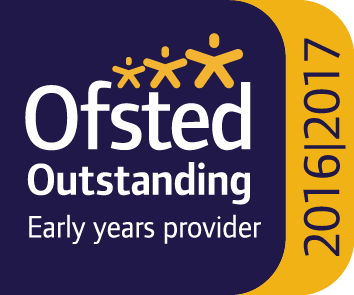                   						                                                                        Registered Charity No. 303060Application FormPlease retain this section for your records:Name of ChildDate of birthName(s)of Parent(s)Name(s)of Parent(s)Address PostcodeTelephoneMobile Email (please print clearly)Please fill in below the term you would wish to start e.g September 2020, which sessions you are interested in and which days.Please fill in below the term you would wish to start e.g September 2020, which sessions you are interested in and which days.Please fill in below the term you would wish to start e.g September 2020, which sessions you are interested in and which days.Please fill in below the term you would wish to start e.g September 2020, which sessions you are interested in and which days.Please fill in below the term you would wish to start e.g September 2020, which sessions you are interested in and which days.Please fill in below the term you would wish to start e.g September 2020, which sessions you are interested in and which days.Please fill in below the term you would wish to start e.g September 2020, which sessions you are interested in and which days.Please fill in below the term you would wish to start e.g September 2020, which sessions you are interested in and which days.Preferred date to start nurseryPreferred Sessions(we cannot guarantee these but will do our best to accommodate)MondayTuesdayWednesdayWednesdayThursdayThursdayFridayFull Day9-15am – 3.45pmSession9-15am – 12.15pm and 12.45pm – 3.45pmMorning session +Lunch 9.15am – 1.15pmThank-you for your interest in our pre-School, your application was received ____________   A confirmation email with an offer will be sent to you within 5 working days.If your circumstances change and you no longer require a space please let us know by email honeypotpreschool@yahoo.co.uk or phone 020 8416 3618 leaving your child’s name and DOB. We will not retain the details on this application form (see our Privacy Notice).Once your child is offered a place and you accept it, on admission further personal information and family details are required for our records. Your child’s birth certificate is required at this point with a copy made for our file.